１　参加学生グループ一覧（順不同）　※４４名参加★あそべるとよたプロジェクト　　　　　　　　　　　　　　　　　※１グループ　２３名参加２　平成３０年度の学生まちづくり提案（１）事業構造（２）事前研修参加学生に提案実現のプロセスやアイデア出しの手法、企画書の作り方など中心に事前研修会を３回実施。また参加学生同士の交流を促進した。（講師：㈱こいけやクリエイト 西村氏）≪第１回≫　7/7（土）青少年センター交流室（11名参加）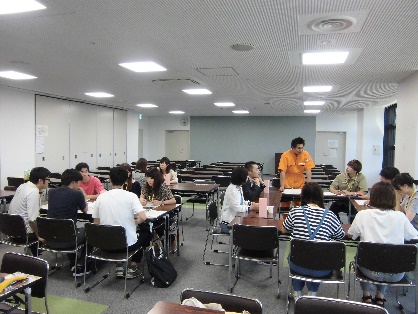 まちづくり提案趣旨説明、企画アイデア出し≪第２回≫　7/22（日）青少年センター交流室（11名参加）　　　　　　企業・団体とのマッチング、アイデアの具体化、発表≪第３回≫　8/5（日）青少年センター交流室（15名参加）　　　　　　企画のブラッシュアップ（３）プログラム実施　　※【】内は来場者数「エコを探そう！未来のとよた」11/23～24　10時～16時　＠豊田市エコフルタウン【404人】　協力：とよたエコフルタウン（豊田市未来都市推進課）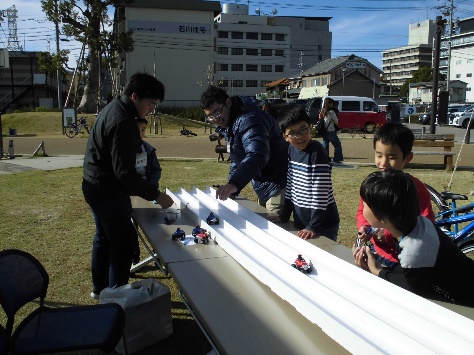 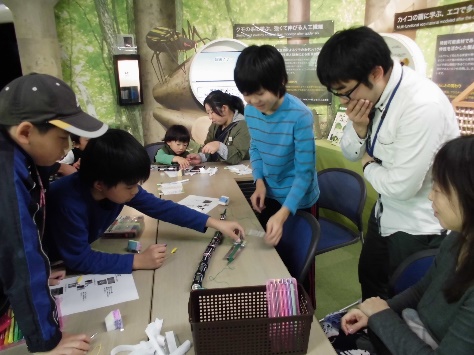 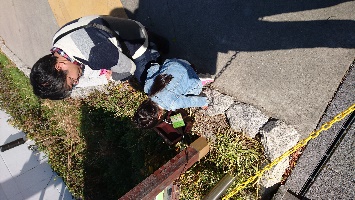 a.クイズラリー　　　　　　　b.ミニ四駆レース　　　　　c.リニアモーターカー作り「SWEETS de TOYOTA」　　　　「簡単バスボム作り」　　　「まゆ花リースをつくろう」11/23～25　10時～15時　　11/25　10時15分～16時15分　　　11/25　11時～17時　＠KiTARA 1F 【81人】　　　　　＠GAZA南広場【127人】　　　＠メグリアセントレ【21人】　協力：ケーキハウスAnge　　　　　　　　　　　　　　　　　　協力：豊田市駅東開発(株)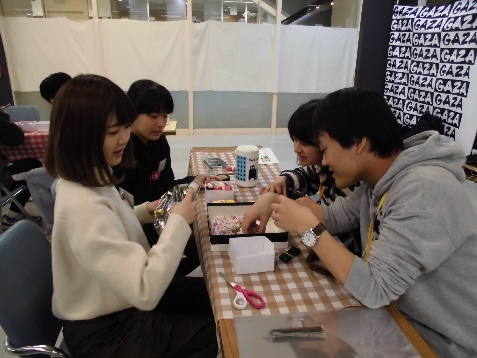 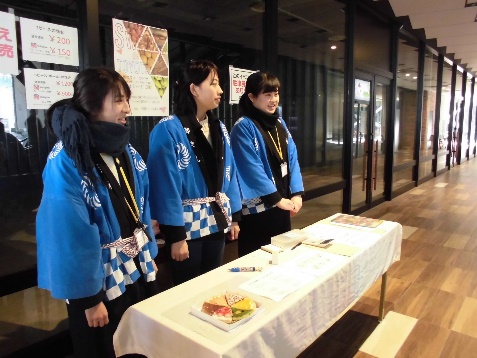 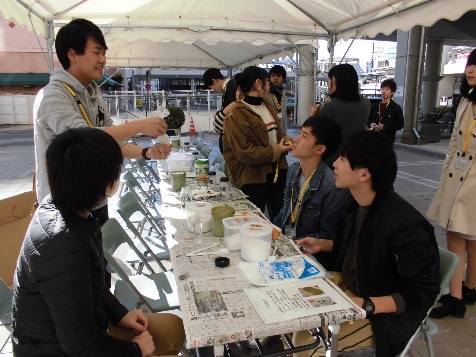 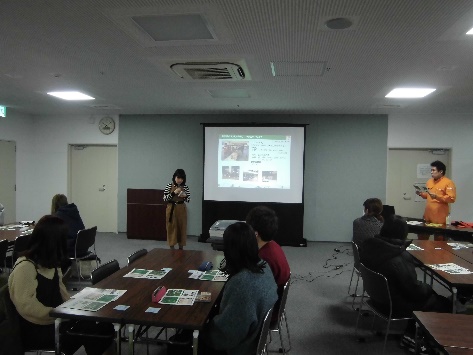 （４）ふりかえり会　　1/12（土）青少年センター交流室（10名参加）　　活動報告、参加学生との意見交換・交流３　学生の声　　・準備から当日まで本当に大変でしたが、終わった後の達成感は他では味わえません。とても良い経験でした。　　・事業を通じて、企画の立て方や対象となる人が“何を求めているのか”を考えることができました。また、豊田市の取り組みや特徴について知る良い機会になりました。　　・社会人に向けてのプレゼンや予算書・企画書の立案など、大学では出来ない経験が出来たとともに、その難しさを知りました。　　・企業や団体の皆様にご協力いただけたことで、たくさんのことを学ぶことができました。分かりやすく指導してくださり、ありがとうございました。NOプログラム名グループ名大学名等人数実施日プログラム概要1簡単バスボム作り中山ゼミ中京大学2311/25（日）豊田市の名産品である「お茶」をPRするため、お茶を混ぜたバスボム（固形入浴剤）作りのワークショップを実施★コラボレーションプロジェクト　　　　　　　　　　　　　　　　※３グループ　２１名参加★コラボレーションプロジェクト　　　　　　　　　　　　　　　　※３グループ　２１名参加★コラボレーションプロジェクト　　　　　　　　　　　　　　　　※３グループ　２１名参加★コラボレーションプロジェクト　　　　　　　　　　　　　　　　※３グループ　２１名参加★コラボレーションプロジェクト　　　　　　　　　　　　　　　　※３グループ　２１名参加★コラボレーションプロジェクト　　　　　　　　　　　　　　　　※３グループ　２１名参加★コラボレーションプロジェクト　　　　　　　　　　　　　　　　※３グループ　２１名参加★コラボレーションプロジェクト　　　　　　　　　　　　　　　　※３グループ　２１名参加NOプログラム名グループ名大学名等人数実施日プログラム概要1SWEETS de TOYOTAAIT FA3年愛知工業大学311/23～25（金～日）豊田市産の食材やテーマを用いたインスタ映えスイーツを考案することにより、スイーツを目当てに豊田市を訪れる人や、スイーツをきっかけに豊田市を知る人を増やす2エコを探そう！未来のとよた電力システム研究室愛知工業大学1111/23～24（金～土）理工系に興味を持ってもらうため、小学生を対象に企画を実施a.宝探し要素を取り入れたクイズラリーb.手回し発電機で充電した電池を使ったミニ四駆でのレースc.小型リニアモーターカー作り3オリジナルのまゆ花リースをつくろう！まゆっこチーム愛知学泉大学711/25（日）稲武の伝統工芸である「繭玉」をより多くの人に知ってもらうため、繭玉を使ったまゆ花リース作りのワークショップを実施